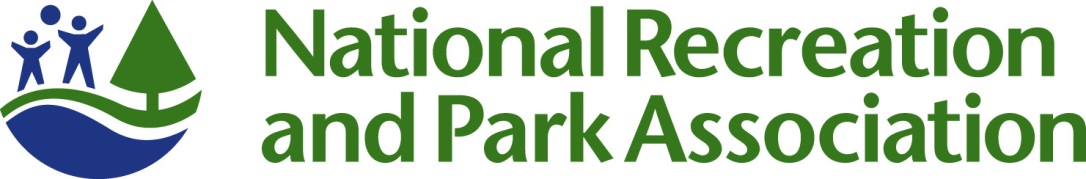 2013 National AwardsThe 2013 National Awards will be presented at the Best of the Best Ceremony during the annual Congress and Exposition in Houston, TX.  NRPA is pleased to announce the recipients of the 2013 National Awards.Robert M. Artz Citizen Advocacy Award Dundee JonesRobert W. Crawford Young Professional Award Tom VenniroExcellence in Inclusion Award    			Northwest Special Recreation Association, Rolling Meadows, ILExcellence in Innovative Programming Award 	San Antonio Parks & Recreation, TXFacility or Park Design Award Smale Riverfront Park, Cincinnati, OHBarb King Environmental Stewardship AwardMcHenry County Conservation District, Woodstock, ILKudos Marketing Award					BREC, Baton Rouge, LANational Distinguished Professional AwardSeve GhoseNational Partnership Award 				Pittsburgh Parks Conservancy, PATheodore and Franklin Roosevelt Award for Excellence in Recreation and Park Research (Individual)Alan Graefe